ОсениныЦель: прививать любовь к русскому народному фольклору; прививать любовь к природе, любовь к традиционным праздникам; развивать понимание названия праздника; закрепить осенние приметы, умение читать стихи, играть в народные игры; познакомить родителей с содержанием осенних народных праздников.Предварительная работа: заучивание стихов об осени, примет, пословиц, потешек, песен «Ой, боры, боры», «Хмель», «Как у нас-то в мастерской», «Во кузнице», «А пошли девки, по грибочки, по грибы», «Частушки» разучивание элементов хоровода «Капустка», игра «Как у деда Трифона», игра команды «Капустка». Материал: стога сена, костюм Осени, народные костюмы для детей, каравай и солонка с солью, рушник, корзинки  для девочек, муляжи грибов, для игр: 2 деревянные ложки, 2 корзинки, картошка, 6 "луж". Оборудование: букеты из осенних листьев, корзины с грибами, скамейки, покрытые домоткаными половиками, на сцене плакат "Праздник осени"? плакаты с пословицами о труде:
"Землю уважай - будет и урожай";
"Что летом родится - зимой пригодится";
"В каком народе живешь - таких обычаев и держишься".Выходит ведущая Осень и помощница Ноябрина:Осень:Уж небо осенью дышало,Уж реже солнышко блистало,Короче становился день.Ноябрина: Но собрались мы в этом зале,Своих ребят мы всех позвали,В осенний день чтоб не скучать,Чтоб веселиться, петь, играть. Осень: Вот мы и собрались на Осенины – был в старину на Руси такой праздник. Праздновали его в сентябре. Осенины – это именины осени. Сентябрь – первый осенний месяц, когда осень уже полностью вступила в свои права. В народе его называли «хмурень», «листопад». Осенины встречали у воды. Рано утром 14 сентября женщины выходили к берегам рек, озер, прудов встретить Матушку Осенину с овсяным хлебом. Одна из женщин стояла с хлебом, а другие с песней шли вокруг. Затем хлеб делили по числу народа и скармливали скотине.(Стук в дверь.)Осень: Кто же к ним пожаловал?Ноябрина: А гостей – то у нас, гостейПрибыло со всех волостейНашу Осень мы прославляемС Осенинами всех поздравляем (Заходят дети ансамбль  2 группа «СмоРодина» гости с хлебом – солью в руках).Песня: «Ой, боры, боры».1 гость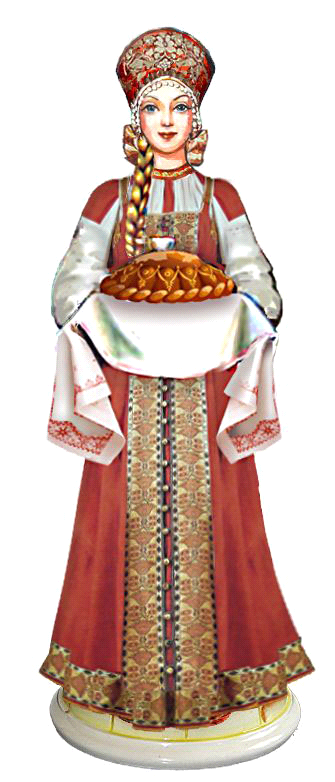 Мы принесли вам хлеб да соль. Нам начинать досталась роль.2 гостьУ народа есть словаХлеб – всей жизни головаСлавится он первым на земле,Ставится он первым на столе!3 гость Он не падает к нам с неба,Появляется не вдруг:Чтобы вырос колос хлеба,Нужен труд десятка рук.4 гостьКаждому знакомыМудрые слова:Хлеб – хозяин дома,Всему он голова! (Дети кланяются, вручают поднос ведущей. Ведущая благодарит и с подносом в руках обходит весь зал, каждый ребенок и взрослый отщипывают от каравая кусочек, макает его в солонку и съедает (в это время звучит русская народная музыка в аудиозаписи.))Осень: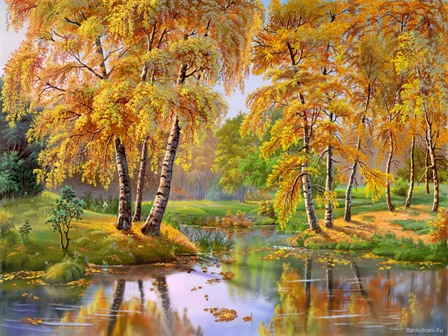 Вот собрали урожай,Испекли нам  каравай,Перестали птички петь,Солнце плохо греет…Ноябрина:И на улице теперьСтало холоднее.Легкий дождик поливаетНу, когда это бывает?Дети: Осенью.Осень: Наш концерт сегодня посвящён осениНынче Осени имениныНынче празднуем Осенины.Ноябрина:А мы не будем скучать,будем петь и танцевать.Да и лето вспоминать.Песня «За рекою хмель».В старину русские крестьяне умели не только славно потрудиться, но и славно повеселиться. Да и почему бы не повеселиться, когда полевые работы закончены, а урожай собран. Труд всегда был в почете на Руси, а вот лень высмеивалась, как в одной шуточной песенке про ленивого воробья.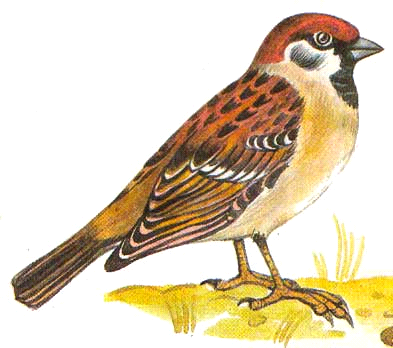 (Инсценированная русская народная песня «Воробей» 1 класс).Ноябрина: А сейчас проведем игру на внимание «Овощи-фрукты» среди детей. Если называют овощ – хлопайте  в ладоши, если фрукт – топайте ногами.(Морковь, лук, капуста, арбуз, дыня, картошка, баклажан, тыква, ананас, апельсин, кабачок, мандарин, персик, слива, чеснок, вишня...)Осень:В сентябре, когда урожай был собран, для русских крестьян начиналась другая работа – заготовка овощей и фруктов на зиму, т.е. их засолка и маринование. Одной из самых важных работ была рубка и засолка капусты. В эти дни дворы были завалены грудами кочанов.Рубили капусту в корытах. Отдельно ту, которая позеленей (с горчинкой), отдельно белую (что послаще) – на вкус. Перед началом рубки полагалось перекреститься «С БОГОМ!» Пересыпая капусту солью, читали молитву на соль. Во время рубки капусты в избе стоял своеобразный звук. Говорили: «Жвакает, будто по снегу рубят». Ну, а чтобы зимой капусту есть, нужно было летом хорошо потрудиться, чтобы ее вырастить. Давайте-ка мы сейчас «Капустку заведём». Хоровод общий «Капустка». 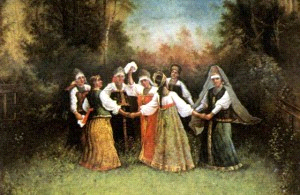 Осень:Покровительницей поля и помощницей человеку в его страдном труде становится Богородица. Так как свадьба в  крестьянском быту требует значительных расходов, то девушек выдают замуж обыкновенно тогда, когда уже закончились полевые работы, и определился итог урожая. Таким временем повсюду считается Покров Пресвятой Богородицы. Празднуют который в октябре.
Поэтому праздник Покров считается покровителем свадеб. А так о свадьбах и женихах все больше толкуют девушки, то естественно, что праздник Покрова приобретает значение девичьего праздника. В этот день всякая девушка-невеста считает долгом побывать в церкви и поставить свечку перед образом Богородицы.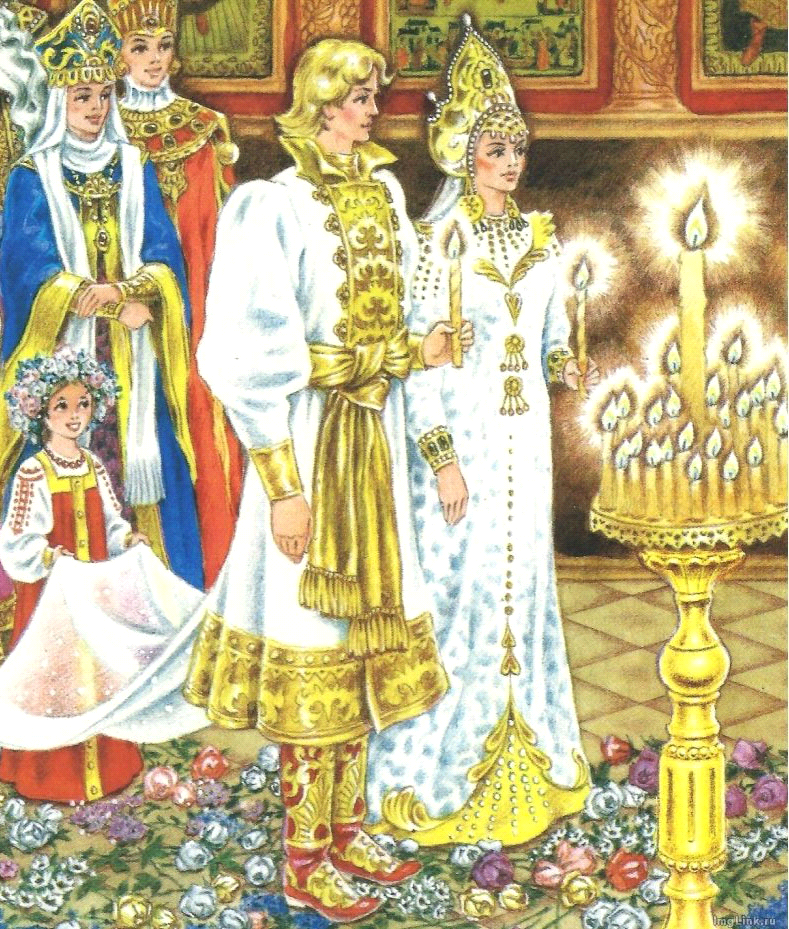  С Покрова во всей Великороссии девицы начинают беседы (посиделки). В этот день бабы начинают топить в горницах печи с приговором « Батюшка-Покров, натопи нашу хату без дров». Мужчины конопатили свои избы, опять же с приговором: «Батюшка-Покров, покрой избу тесом, а хозяев добром». Последний обычай обставляется торжественно , т.к. скотине скармливают особый сноп овса, называемый «пожинальником». Это сноп обычно дожинали всей семьёй, храня гробовое молчание.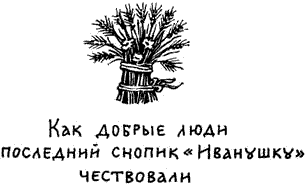 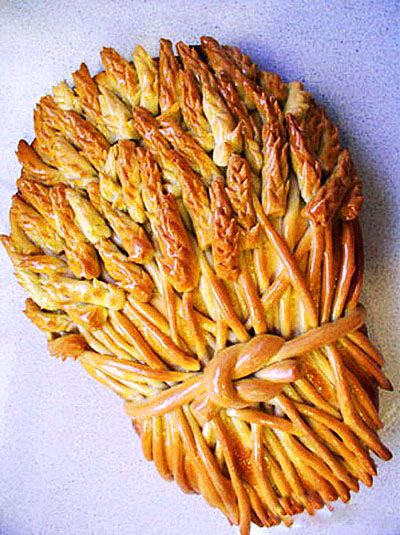 А ещё под Покров ходили последний раз в лес за грибами.Песня «А пошли девки по грибочки по грибы»Осень:Ну-ка, покажите-ка, что набрали-то, каких грибов?
( показывают)Вижу, вижу, хороши грибочки!
А у тебя, что в лукошке? Покажи-ка нам.1 грибник: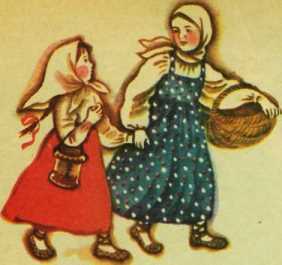  Не  покажу. Отгадайте-ка сами.
Зашел мужичок в сосняк,
Нашел белый слизняк,
Бросить жалко, а съесть сыро!
Ну, отгадали? Какие грибы я нашла?(обращается к залу) грузди2 грибник:А у меня какие грибы?
На бору, на юру,
Стоит старичок, рыжий колпачок.Дети: рыжикОсень: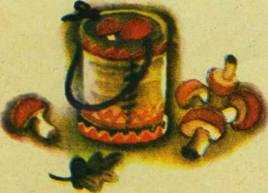 Верно, грузди да рыжики в корзинках-то. Другого-то ничего сейчас в эту пору в лесу не найдешь!3 грибник:А у меня в лукошке еще кое-что есть.
Глянь-ка, Осень!Осень:Угадайте-ка, ребятки.3 грибник:Зеленый как травинка.
Мягкий, как перинка
Дети: мох3 грибник: зачем мне его отец велел набрать никак не догадаюсь!Осень: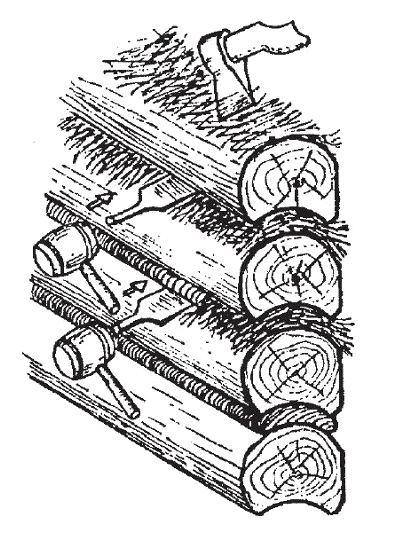 Э, милые. Да вы что, не знаете, что на Покров до обеда - осень, а после обеда - зима. А уж она-то всю избу выстудит, если стены худые!
Вот тут-то мох и нужен - стены конопатить к зиме! Да не забудьте слова сказать, заветные да секретные, когда мох в щели затыкать будете.3 грибник: Спасибо на добром слове. Пойду отцу пособлю.Ноябринка: Давайте представим, что нас ждёт в ноябре,  разделимся на две команды. Те, что сидят слева, будут изображать дождь, а те, что справа – ветер. (Обращается к тем, что сидят слева.) Эй, вы, помощники удалые! Вы не забыли, как дождь стучит по крышам? Ну-ка!Дети (громко): Кап-кап-кап-кап! и хлопают.Ноябринка: (к детям, что справа): А вы помните, как ветер воет за окном в ноябре?Дети (хором): У-у-у-у и руки поднимают вверх раскачиваясь.Ноябринка: Ну, а теперь все вместе!Дети: Кап-кап-кап-у-у-у-у!Ноябринка: (обращаясь к Осени): Ну что, матушка Осень, похоже?Осень:14 ноября - Кузьминки, встреча зимы. Кузьминки - по осени поминки. Немало народных примет было связано с этим днем Снег на Кузьминки обещает большой разлив.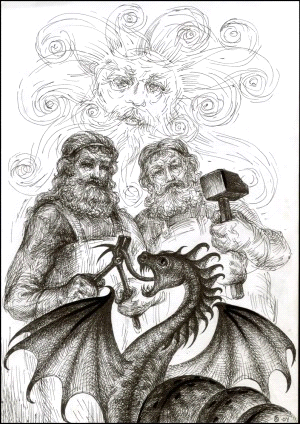 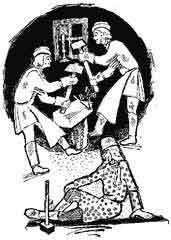 Ноябринка:Если на Кузьму-Демьяна лист остается на дереве, то другой год будет морозным.Кузьма и Демьян слывут в народе кузнецами. Очень просто:Кузьма   да  Демьян куют лед на земле и на водах.«Посмотрите, как у нас-то, в мастерской»1 класспесня «Во кузнице» 2-3 класс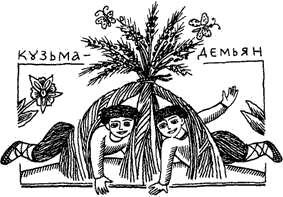 Ноябрина: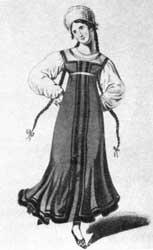 Вижу: вы бодры, здоровы –Веселится все готовы?Так давайте поиграем в осенние игры.Осень: Поскорей возьмите ложки, соберите всю картошку.1. Игра – аттракцион «Собери картошку».2. Игра – «Как у деда Трифона».3. Игра «Перепрыгни через лужи».(В играх принимают участие дети и родители) .Ноябрина: Поработал – отдыхай, весели подружку!Пой, танцуй, смелей давай, запевай частушку!«Частушки» 2й-3й классы с последним снопом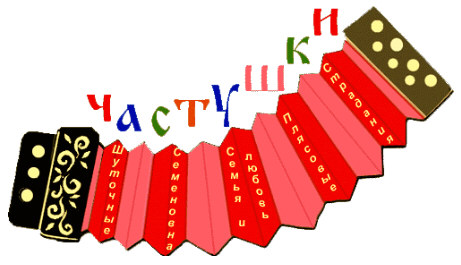 Ноябринка: Какая у нас славная осень! Сколько тепла, радости, сердечной доброты она нам подарила! Осень:Не зря ее в народе называют золотой, не зря в ее честь на Руси устраивают замечательный праздник – Осенины. 